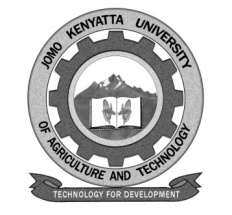 W1-2-60-1-6JOMO KENYATTA UNIVERSITY OF AGRICULTURE AND TECHNOLOGYUNIVERSITY EXAMINATIONS 2019/2020THIRD YEAR SECOND SEMESTER EXAMINATION FOR THE DEGREE OF BACHELOR OF SCIENCE IN PLANT ECOLOGY AND ENVIRONMENTAL SCIENCEFIRST YEAR SECOND SEMESTER EXAMINATION FOR THE DEGREE OF BACHELOR OF SCIENCE IN HORTICULTUREFIRST YEAR SECOND SEMESTER EXAMINATION FOR THE DEGREE OF BACHELOR OF SCIENCE IN ENVIRONMENTAL HORTICULTURESBT 2302: TAXONOMY OF HIGHER PLANTSDATE: APRIL, 2020							             TIME: 2 HOURS                   INSTRUCTIONS: 	ANSWER QUESTION ONE (COMPULSORY) AND ANY OTHER TWO QUESTIONS QUESTION ONEa.	Define the following terms:-	i.	Taxonomy.								( ½ marks)	ii.	Nomenclature 							( ½ marks)b.	Explain the nomenactural authority of the following plant taxa:-	i.	Sonchus afromontanus R.E.Frier.					( ½ marks)	ii.	Biden grantli (Olir) Shiriff.						( ½ marks)	iii.	Solanaceae Jussieus.						( ½ marks)	iv.	Canarina  Cminii  Asch and Schweinf.				(  ½ mark)c.	Illustrate the following types of infionesance.	i	Umbel									(1 mark)		ii.	Vericilaster.								(1 mark)	iii.	Raceme.								(1 mark)d.	Briefly discuss five factors that favour cross pollination.		(5 marks)e.	Outline five difference between Angiosperm and gymnosperms.	(5 marks)f.	Name any five plant families of economic importance in agriculture and give one crop example for each.							(5 marks)g.	Explain the difference between hybrid sterility and hybrid breakdown.	(2 marks)h.	 Briefly explain five reproductive isolation mechanism that prevent gene exchange in plants.								(5 marks)i.	State two reasons why insects ?????? attracted to flowers.		(2 marks)QUESTIONTWO: 20 MARKSDiscuss the classification of fruits.QUESTION THREE: 20 MARKSDiscuss plant herbarium techniques.QUESTION FOUR: 20 MARKSDiscuss the taxonomic character /evidence used in classification of Angiosperms.